Veilig Sport Klimaat Almere City FCDoel en Visie

Sporten in een veilige omgeving zou voor iedereen vanzelfsprekend moeten zijn. Ongewenst of niet integer gedrag past niet binnen de sport, niet binnen het voetbal en dus ook niet bij Almere City FC. 

‘Samen naar een Veilig Sport Klimaat’ (kortweg VSK) is een landelijk programma dat is bedoeld om gewenst gedrag te bevorderen en ongewenst gedrag tegen te gaan. Het programma richt zich op sportbestuurders, medewerkers, trainers, coaches en begeleiders, scheidsrechters en officials.

Almere City FC blijft acties uitvoeren die erop zijn gericht om sportiviteit en respect binnen de club in en rondom het Yanmar Stadion te bevorderen. De term VSK is meer symbolisch. Noem het een verzamelnaam van sport-overstijgend werk om ongewenst gedrag op elk vlak in de sport tegen te gaan. De term VSK 
wordt vooral gebruikt om uit te leggen dat Almere City FC meedoet aan dit landelijke programma en dit ondersteunt.

Almere City FC creëert een inspirerende, uitdagende en veilige leeromgeving. Binnen deze omgeving leren wij onze spelers en medewerkers met vertrouwen hun eigen keuzes te maken en hierop te reflecteren, zowel binnen als buiten het veld. Dit realiseren we door middel van een relatie op te bouwen tussen staf en spelers gebaseerd op wederzijdse betrokkenheid, vertrouwen en respect.Preventie maatregelen Agendering
Het beleidsdocument Veilig Sport Klimaat staat aan het begin van ieder seizoen en indien nodig gedurende het seizoen op de agenda en wordt doorgenomen met de betreffende afdelingen (directie, academy, VCP, VP en P&O) nauwkeurig doorgenomen en aangepast. Dit beleid wordt binnen de gehele organisatie verspreid en toegepast.VCP & training
De Vertrouwenscontactpersonen en de Vertrouwenspersoon nemen ten minste eenmaal per jaar actief deel aan de door de KNVB over dit onderwerp georganiseerde bijeenkomst of heeft een opleiding gevolgd en behaald bij het NOC+NSF (of een vergelijkbare opleiding). Bij Almere City FC zijn minimaal 2 personen werkzaam binnen de jeugdopleiding met een pedagogische opleiding (leraren opleiding HBO, Pedagogiek HBO, Maatschappelijk werk en dienstverlening HBO, SPW 4 MBO, BOS medewerker of trainer/coach specialisatie (sport en bewegen niv. 4.VOG Aan het begin van en gedurende ieder nieuw seizoen wordt voor de medewerker en/of vrijwilliger die bij Almere City FC in contact is of kan komen met kwetsbare groepen via en in overleg met de Manager Opleiding een VOG aangevraagd met de betrokkene. Hierbij wordt in ieder geval gescreend op 08 “personen” en 84 “belast zijn met de zorg voor minderjarigen”.  Dit proces wordt gecontroleerd en gevolgd tot het moment dat de VOG met het gewenste resultaat daadwerkelijke in handen is van de club en geborgen kan worden.
Indien de VOG niet overlegd kan worden op de vooraf afgesproken datum, wordt de medewerker toegang tot het complex geweigerd en komt deze persoon niet in contact met de kwetsbare groep binnen Almere City FC.
Bovenstaande procedure wordt ieder seizoen opnieuw toegepast. De VOG verklaringen worden bij de afdeling P&O digitaal en in een fysiek map geborgd.D. 	Gedragscode medewerkers Almere City FC voor een veilig (sport- en werk) klimaat
Medewerkers, bestuurders, trainers, coaches, begeleiders en vrijwilligers bij Almere City FC
Zorgt voor een veilige omgeving. Schept een omgeving en een sfeer, waarin sociale veiligheid gewaarborgd is en ook zo wordt ervaren. Houdt zich aan de veiligheidsnormen en -eisen, waarbij rekening gehouden wordt met de grenzen die een ander eventueel aangeeft.Kent en handelt naar de regels en richtlijnen. Zorgt dat hij op de hoogte is van de regels en richtlijnen én past ze ook toe. Stelt ook aanverwanten (ouders en/of spelers) in staat om er meer over te weten te komen. Bijvoorbeeld door ze mee te nemen naar voorlichting- bijeenkomsten over doping, matchfixing of seksuele intimidatie. Mengt zich niet oneigenlijk in dopingcontroleprocedures of – onderzoeken. Is zorgvuldig en oprecht bij het vermelden van ervaring en functies. Vermeldt alle relevante feiten bij de aanstelling.Is zich bewust van machtsongelijkheid en (soms ook) afhankelijkheid en misbruikt zijn positie niet. Gebruikt de positie niet om op onredelijke of ongepaste wijze macht uit te oefenen. Onthoudt zich van elke vorm van (macht)misbruik, emotioneel misbruik, fysiek grensoverschrijdend gedrag, waaronder seksueel getinte opmerkingen, en aanrakingen en seksueel misbruik. Alle seksuele handelingen, - contacten en -relaties met minderjarigen zijn onder geen beding geoorloofd. Accepteert en respecteert het privéleven van overige medewerkers en/of spelers. Dringt niet verder in het privéleven dan noodzakelijk is. Gaat met respect om met alle medewerkers en met de ruimtes waarin de spelers zich bevinden, zoals kleedkamer, douche of toiletruimte. Tast niemand in zijn waarde aan. Onthoudt zich van discriminerende, kleinerende of intimiderende opmerkingen en (pest)gedragingen. Maakt geen onderscheid naar godsdienst, levensovertuiging, politieke gezindheid, ras, geslacht, seksuele gerichtheid, culturele achtergrond, leeftijd of andere kenmerken. Sluit niemand buiten en is tolerant. Geweld, vechten en/ of bedreigen is niet toegestaan. Dragen of gebruiken van wapens is ten strengste verboden.Is een voorbeeld voor anderen en onthoudt zich van gedragingen en uitlatingen waardoor de sport of club in diskrediet wordt gebracht. Gedraagt zich hoffelijk en respectvol, onthoudt zich van grievende en/of beledigende opmerkingen. Neemt of biedt geen gunsten, geschenken, diensten of vergoedingen aan, om iets te doen of na te laten wat in strijd is met de integriteit van de sport. Meldt bij vertrouwenscontact persoon (VCP), vertrouwenspersoon (VP) of directie wanneer er iets wordt aangeboden om iets te doen of na te laten. Ziet toe op naleving van regels en normen. Ziet toe op de naleving van de reglementen, de huisregels, deze gedragscodes en andere normen. Helpt hierbij ook anderen om zich aan deze afspraken te houden en spreekt degene die zich daar niet aan houdt erop aan en meldt dit zo nodig bij VCP, VP of directie.Is open en alert op waarschuwingssignalen. Is waakzaam en alert op signalen en aarzelt niet om signalen door te geven aan de VCP, VP of directie.Is voorzichtig: stelt nooit informatie beschikbaar, die nog niet openbaar is gemaakt en gebruikt kan worden voor o.a. het plaatsen van weddenschappen. Wedt niet op de sport waar wij allen betrokken bij zijn. Drinkt onder werktijd (bijvoorbeeld tijdens het coachen van jeugdteams) geen alcohol en maakt een afspraak met (jeugd)spelers dat er geen alcohol wordt gedronken. Is op de hoogte van het 4-ogenbeleid. Zorgt ervoor dat er bij een gesprek met een minderjarige medewerker/vrijwilliger of speler altijd nog een ander persoon aanwezig is. Lieert zich aan het integriteitsbeleid van de NOC*NSF. Vertrouwenscontactpersoon en vertrouwenspersonen van de club zijn altijd bereikbaar.Zorgt dat er altijd een kennismakingsgesprek plaats vindt met een nieuwe vrijwilliger of medewerker van de club. Vrijwilligers en/ of medewerkers van de jeugdacademy van Almere City FC worden ook meteen lid van de KNVB en vallen hiermee automatisch onder de tuchtcommissie van de KNVB. Vraagt voor iedere nieuwe vrijwilliger/medewerker een VOG aan. Bij huidige medewerkers gebeurt dit om het jaar. Deze gedragscode staat tevens vermeld op de website van Almere City FC.Voorlichting en communicatie
Aan het begin van ieder nieuw seizoen worden medewerkers, spelers en ouders uitgebreid zowel mondeling als schriftelijk geïnformeerd over het Veilig Sport Klimaat van Almere City FC. Het beleidsdocument Veilig Sport Klimaat is voor iedereen vindbaar op de website onder het kopje De Club - Gedragsregels, ook wordt de gedragscode o.a. vermeld onder het kopje Academy.De contactgegevens van de VCP en VP staan vermeld onder het kopje De Club – Organisatie – vertrouwenspersonen. 
Regeling Ongewenst gedrag
Wat is ongewenst gedrag?
Als u bepaald gedrag als storend ervaart, is dit al reden om te kunnen spreken van ongewenst gedrag. Bij seksuele intimidatie gaat het om ongewenste seksuele toenadering in de vorm van verzoeken om seksuele gunsten of ander verbaal, non-verbaal of fysiek gedrag (waaronder het ongevraagd verzenden of bewust voor anderen zichtbaar raadplegen van pornografische afbeeldingen of teksten, o.m. via internet). Agressie en geweld betreffen voorvallen waarbij anderen worden gepest, psychisch of fysiek lastig gevallen, bedreigd of aangevallen. Discriminatie is het in enigerlei vorm doen van uitspraken over, het verrichten van handelingen jegens of het nemen van beslissingen over personen die beledigend zijn voor die personen vanwege hun ras, godsdienst, geslacht, handicap, levensovertuiging en/of seksuele geaardheid dan wel het maken van enig onderscheid op basis van deze factoren. Door ongewenst gedrag kunnen werkprestaties verslechteren, of kan een vijandige, intimiderende of onaangename werkomgeving worden gecreëerd. Het is belangrijk om ongewenst gedrag aan te pakken. Van iedere medewerker wordt een actieve bijdrage verwacht: niet alleen met betrekking tot het eigen gedrag, maar ook door een waakzame houding aan te nemen tegenover elke vorm van ongewenst gedrag die men signaleert, want ongewenst gedrag is absoluut onacceptabel. Begripsbepalingen 
In deze regeling wordt onder ongewenst gedrag verstaan: 

a. seksuele intimidatie: ongewenste seksuele toenadering in de vorm van verzoeken om seksuele gunsten 
    of ander verbaal, non-verbaal of fysiek gedrag (waaronder het ongevraagd verzenden of bewust voor 
    anderen zichtbaar raadplegen van pornografische afbeeldingen of teksten, o.m. via internet), b. agressie en geweld: het pesten, psychisch of fysiek lastigvallen, bedreigen of aanvallen van anderen,
c. discriminatie: het in enigerlei vorm doen van uitspraken over, het verrichten van handelingen jegens of 
    het nemen van beslissingen over personen die beledigend zijn voor die personen vanwege hun ras, 
    godsdienst, geslacht, handicap, levensovertuiging en / of seksuele geaardheid dan wel het maken van enig 
    onderscheid op basis van deze factoren, rechtstreeks verband houdende met het verrichten van arbeid en waarbij tevens sprake is van een van de volgende omstandigheden: het onderwerpen aan het ongewenst gedrag wordt expliciet of impliciet gebruikt als voorwaarde voor de tewerkstelling van de bejegende personen; het onderwerpen aan of het afwijzen van het ongewenst gedrag wordt gebruikt als basis voor beslissingen die het werk van de bejegende persoon raken; het ongewenst gedrag heeft tot doel of als gevolg dat de werkprestaties van de bejegende persoon worden aangetast en/of dat een intimiderende, vijandige of onaangename werkomgeving wordt gecreëerd. In deze regeling wordt verstaan onder: klacht: een mondelinge of schriftelijke omschrijving van het feitelijk voorgevallen gedrag of van een situatie jegens de klager en welk bezwaar kenbaar wordt gemaakt aan de vertrouwenspersoon binnen de club; klager: de werknemer die zich met een klacht inzake ongewenst gedrag ten opzichte van zichzelf wendt tot de vertrouwenspersoon binnen de club; aangeklaagde: de werknemer ter zake van wiens gedrag een klacht inzake ongewenst gedrag is ingediend bij de vertrouwenspersoon; werknemer: degene die bij Almere City FC onder welke titel ook, werkzaam is of werkzaamheden verricht; klachtencommissie: de door Almere City FC ingestelde commissie ter behandeling van klachten inzake ongewenst gedrag; vertrouwenspersoon: de vertrouwenspersonen die als zodanig zijn aangewezen door Almere City FC; Algemene bepalingen
1. Werking reglement
Een ieder die werkzaam is (geweest) bij of voor de club, met of zonder een dienstbetrekking bij de club, valt onder de werking van dit reglement.

2. Vertrouwelijkheid
Een ieder die in het kader van het onderzoek naar aanleiding van een klacht kennis neemt van gegevens waarvan hij/zij het vertrouwelijke karakter kent of redelijkerwijs kan vermoeden, is verplicht tot geheimhouding daarvan. Deze verplichting geldt niet voor zover enig wettelijk voorschrift bekendmaking verplicht stelt. Een ieder is verplicht aangifte van een strafbaar feit te doen bij de politie.

3. Juridische procedure
Behandeling van een klacht inzake wettelijk strafbaar gesteld ongewenst gedrag door de klachtencommissie sluit een strafrechtelijke, civielrechtelijk een/of  tuchtrechtelijke procedure niet uit. Vice versa geldt hetzelfde. Een van de hiervoor genoemde juridische procedures sluit een klachtenbehandeling niet uit. Tijdelijke voorzieningen 
De directie van de club kan te allen tijde, al dan niet op verzoek van de klachtencommissie of vertrouwens-persoon tijdelijke voorzieningen treffen, indien er als gevolg van ongewenst gedrag voor één of meerdere daarbij direct betrokkenen een onhoudbare situatie ontstaat. 
De Vertrouwens Contact Persoon (VCP) 

Wat is een VertrouwensContactPersoon (VCP)?
De VertrouwensContactPersoon (VCP) is binnen de sportvereniging het eerste aanspreekpunt voor een ieder die een vraag heeft over óf te maken heeft met grensoverschrijdend gedrag.
De VCP fungeert als eerste opvang voor leden (medewerkers, sporters, ouders van sporters, toeschouwers, kaderleden, vrijwilligers, bestuur) met een klacht of een vraag. Ze bieden een luisterend oor, geven raad  en verwijzen door voor geschikte hulp. Daarnaast adviseren en stimuleren ze de vereniging om preventieve maatregelen te nemen.De VCP-ers behandelen zelf niet inhoudelijk klachten, maar proberen u de weg naar een goede oplossing aan te geven. De VCP-ers  zijn op de hoogte van de mogelijkheden die er zijn om hulp te krijgen. Zij kunnen u informeren over de procedures, vervolgstappen of u doorverwijzen de Vertrouwenspersoon van Almere City FC t.w. Christian Wiedeman (cwiedeman@almerecity.nl) of indien gewenst naar een gespecialiseerde vertrouwenspersoon van het Vertrouwenspunt Sport van het NOC*NSF, welke getraind zijn om de inhoudelijke begeleiding te geven. In een vertrouwelijk gesprek helpen zij je bij het doen van je verhaal, bijvoorbeeld over zaken als doping, matchfixing, eetstoornissen en seksuele intimidatie.Waarom een VCP?
De praktijk binnen diverse sportverenigingen wees uit dat er momenten en gebeurtenissen zijn waarbij grensoverschrijdend gedrag helaas niet voorkomen kon worden. Binnen onze club willen wij dit graag voor zijn. Dit is dan ook één van de redenen waarom het goed is dat binnen Almere City FC VCP-ers aanwezig zijn: een centraal aanspreekpunt om met elkaar zorg te dragen dat de wijze waarop we met elkaar omgaan binnen de club leuk en veilig blijft.Meldplicht
Per 1 april 2019 is de meldplicht opgenomen in het tuchtreglement seksuele intimidatie (artikel 3) bij het Instituut Sportrechtspraak (ISR). Dit betekent dat dit van toepassing is voor alle (64) sportbonden die voor seksuele intimidatie zaken bij het ISR zijn aangesloten, waaronder de KNVB. Meldingen bij de aanklager van ISR, zoals beschreven in artikel 3, verlopen via de VCP  van de club. De meldplicht houdt in het kort het volgende in:Zodra iemand uit het bestuur van een vereniging of bond vermoedens heeft van een situatie waarin sprake is of is geweest van seksuele intimidatie/seksueel misbruik, is hij/zij verplicht dit bij de bond te melden. Wanneer begeleiders iets weten, zijn zij verplicht dit te melden bij het bestuur van de vereniging.‘Gewone’ leden krijgen een meld verantwoordelijkheid. Dit houdt in dat als er een vermoeden is van seksuele intimidatie of seksueel misbruik, er melding aan het bestuur moet worden gemaakt tenzij dit niet verwacht kan worden van iemand.Voorkomen is beter dan genezen
De VCP  is er ook voor vragen die kunnen spelen vóórdat er problemen zijn ontstaan. Bij een VCP  kun je terecht met vragen die je niet makkelijk stelt of waarvan je bang bent dat er niet serieus op gereageerd gaat worden. Dit geldt voor trainers, coaches, ouders, begeleiders, teamleden en medewerkers. Daarbij: snel melden, er over praten en zorgen dat er (vroegtijdig) een einde gemaakt wordt aan een ongewenste situatie maakt dat deze niet verergert en herhaling mogelijk voorkomen kan worden.Wanneer kun je terecht bij de VCP van de vereniging?
Als je vragen hebt of de manier van omgaan met elkaar binnen jouw vereniging klopt, dan ben je welkom bij de VCP.De vragen die je hebt kunnen gaan over:Pesten en gepest worden.Het gevoel hebben dat je er door je huidskleur, geloof of seksuele voorkeur niet bij hoort.Grensoverschrijdend gedrag: de manier waarop je benaderd en/of aangeraakt wordt door een teamlid, trainer of coach ervaar je als onprettig.Een vermoeden van grensoverschrijdend gedrag: je denkt dat iemand in jouw directe omgeving hiermee te maken heeft.Je maakt je zorgen over de wijze waarop er met je kind wordt omgegaan binnen de vereniging/het team.Je vraagt je af of jouw gedrag als trainer en/of coach passend is.Iemand heeft je direct of indirect beticht van ontoelaatbaar gedrag.Het feit of je vraag bij de vertrouwenspersoon op de juiste plaats is.Hoe vertrouwelijk is een VCP?
Dat het belangrijk kan zijn om ook andere personen bij een vraag of probleem te betrekken zal duidelijk zijn, maar dit zal nooit zonder overleg en toestemming gebeuren! De gesprekken die er tussen jou en de VCP plaatsvinden, daar wordt niemand van op de hoogte gesteld zonder dat jij daar:a) toestemming voor hebt gegeven
b) van op de hoogte bentDe activiteiten van de VCP  vallen onder de verantwoording van het bestuur. Bij het afsluiten van het jaar rapporteert de VCP  aan het bestuur óf er meldingen zijn geweest, van welke aard deze meldingen waren en hoe voortgang en afsluiting hebben plaatsgevonden.VCP van Almere City FC 
De VCP-ers van Almere City FC zijn Corine Rijnhart (P&O) en Levy Mensink (studiebegeleiding Almere City FC). Wanneer u in contact wenst te komen met één van hen kunt u mailen naar crijnhart@almerecity.nl en/of  l.mensink@playingforsuccess.nl alvorens er een afspraak gemaakt kan worden.
De Vertrouwenspersonen (VP)

Tot de taken van de vertrouwenspersoon behoren: het fungeren als aanspreekpunt voor de klager die met ongewenst gedrag wordt geconfronteerd; het opvangen, begeleiden en van advies dienen van de klager, alsmede het zo nodig doorverwijzen van de klager naar ter zake deskundigen; het inwinnen van inlichtingen die noodzakelijk zijn om tot een goed inzicht te komen omtrent de klacht en de mogelijkheden om te komen tot een oplossing; het adviseren aan c.q. behulpzaam zijn van de klager over eventueel verder te nemen stappen; het indienen van een klacht bij de klachtencommissie, ingeval klager zulks wenst; het geven van voorlichting op het gebied van ongewenst gedrag; het verlenen van nazorg aan de klager die is geconfronteerd met ongewenst gedrag. De vertrouwenspersoon verricht geen handelingen ten behoeve van de klager dan met instemming van de betrokken klager. De vertrouwenspersoon heeft de mogelijkheid de directie te informeren over gevallen van ongewenst gedrag die hem/haar ter ore zijn gekomen zonder dat een formele klacht bij de klachtencommissie is ingediend. De directie is bevoegd deze informatie te gebruiken in een eventuele op een later moment in te stellen procedure op basis van de onderhavige klachtenregeling. De vertrouwenspersoon heeft een zwijgplicht betreffende de hem/haar ter kennis gekomen feiten die de privacy van de klager kunnen schaden. Slechts met uitdrukkelijke toestemming van de klager kan hiervan worden afgeweken. Aan de vertrouwenspersoon komt het recht van verschoning toe. Aan de vertrouwenspersoon worden de faciliteiten verstrekt, die nodig zijn om zijn of haar taak naar behoren te kunnen vervullen. 
6. 	De klachtencommissie Bij het ontstaan van een klacht wordt er een klachtencommissie Ongewenst Gedrag ingesteld. De commissie bestaat bij voorkeur uit drie leden, waarvan er één als voorzitter fungeert. Ten minste één van de drie leden is vrouw. OR-leden, Bestuursleden en leden van de Personeelsvertegenwoordiging liggen voor de hand om benoemd te worden vanwege de reeds van hen verwachte discretie. De leden van de commissie worden door de directie benoemd.  
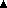 De klachtenprocedure De klacht wordt ingediend bij de vertrouwenspersoon. Indien de vertrouwenspersoon geen eenvoudige, onderling te regelen oplossing inziet en de klager een formele procedure wenst, zal de vertrouwenspersoon de directie verzoeken een klachtencommissie te benoemen. De klacht wordt via de vertrouwenspersoon bij de klachtencommissie ingediend. De informatie die overgedragen dient te worden moet de volgende punten omvatten:
- een summiere en zakelijke omschrijving van het ervaren ongewenst gedrag; 
- de naam van de aangeklaagde en van de klager; 
-  de eventueel ter zake door de klager ondernomen stappen en daarop betrekking hebbende schriftelijke stukken. Deze stukken worden alsdan aan de klachtencommissie overgelegd.  De tijd tussen het voorval van ongewenst gedrag en de klacht dient bij voorkeur niet langer te zijn dan twee weken. Klachten over situaties of gedrag van langer dan 1 jaar geleden, worden niet in behandeling genomen.Anonieme klachten worden niet in behandeling genomen. Na ontvangst van de klacht beslist de klachtencommissie binnen tien dagen of de klacht al dan niet ontvankelijk is. Indien de klachtencommissie beslist dat de klacht niet ontvankelijk is, deelt zij dit onverwijld aan de klager mee. Indien de klachtencommissie heeft beslist dat een klacht ontvankelijk is, gaat zij over tot een onderzoek naar de toedracht van de feiten waarover wordt geklaagd. Hiervan stelt zij de directie, de klager en de aangeklaagde onverwijld op de hoogte. Bij het onderzoek worden in elk geval gehoord de klager en de aangeklaagde. Van de hoorzitting wordt schriftelijk verslag gemaakt waarin de namen en functies van aanwezigen en de zakelijke weergave van wat over en weer is gezegd wordt vermeld. Partijen worden gehoord in elkaars bijzijn tenzij hiertegen vooraf schriftelijk bezwaar wordt gemaakt door een partij.  De zittingen van de klachtencommissie zijn niet openbaar. De klachtencommissie brengt binnen drie weken na ontvangst van de klacht rapport uit aan de directie van haar bevindingen bij het ingestelde onderzoek. De commissie kan het rapport voorzien van een advies inzake de afhandeling van de klacht. De commissie zendt een kopie van het rapport en het advies aan de klager en de aangeklaagde. De klager kan te allen tijde, lopende het onderzoek, de klacht intrekken. De klachtencommissie stelt - voor zover noodzakelijk - de vertrouwenspersoon en de directie daarvan onverwijld op de hoogte. Degene die de klacht intrekt doet dit schriftelijk of ondertekent een door de klachtencommissie opgestelde verklaring omtrent het intrekken van de klacht. De klachtencommissie gaat na of de klager mogelijk onder druk is gezet om de klacht in te trekken. Over de intrekking van de klacht wordt de beklaagde onmiddellijk schriftelijk op de hoogte gesteld door de klachtencommissie.Besluitvorming directie 
1. 	Het rapport en advies van de klachtencommissie aan de directie zijn niet openbaar. 
2. 	De directie neemt binnen twee weken na ontvangst van het rapport en het advies van de 
 	klachtencommissie een besluit over de afhandeling van de klacht. 
3.	Er wordt daarvan mededeling gedaan aan de klager, de aangeklaagde en de klachtencommissie. 
4. 	Indien de directie niet besluit overeenkomstig het advies van de klachtencommissie, geschiedt dit bij 
 	gemotiveerd besluit. 
5.	Indien de afhandeling uitmondt in een op te leggen maatregel wordt daarvan geen mededeling 
 	gedaan aan klager en klachtencommissie, dan nadat die maatregel bekend gemaakt is aan 
 	aangeklaagde. Maatregelen directie
1.	De maatregelen die door de directie ten aanzien van de aangeklaagde kunnen worden getroffen, zijn 
 	mede afhankelijk van de positie van betrokkene. 
2.	De maatregelen die door de directie ten aanzien van een werknemer kunnen worden getroffen, zijn 
 	gebaseerd op de individuele arbeidsovereenkomst, de geldende CAO en de bepalingen omtrent de 
 	arbeidsovereenkomst in het Burgerlijk Wetboek.
3. 	De zwaarte van de maatregel kan variëren tussen een officiële schriftelijke waarschuwing met 
 	vermelding van concrete consequenties bij herhaling van het ongewenste gedrag, (tijdelijke intrekking 
 	of vermindering van bevoegdheden, overplaatsing naar een andere functie of werkplek, intrekking 
 	opdracht, een geldboete, schorsing (met behoud van salaris), of ontslag wegens dringende reden.Ieder die bij een onderzoek inzake ongewenst gedrag betrokken is/wordt, is verplicht om vertrouwelijkheid in acht te nemen met betrekking tot hetgeen tijdens dat onderzoek besproken of aan de orde gesteld is. De directie is bevoegd om daaromtrent nadere aanwijzingen te geven. Voor schending van dit artikel kunnen maatregelen getroffen worden zoals benoemd in artikel 12 punt 3.Indien de klager zich door de uitvoering van deze regeling niet rechtvaardig behandeld voelt, kan hij of zij een klacht indienen over deze uitvoering aan de Commissie Gelijke Behandeling.Rechtspositie Klager en Beklaagde
1.	De directie ziet erop toe dat de klager binnen de club geen nadeel ondervindt van het indienen van een 
 	klacht.
 2.	Wanneer een klacht ongegrond bevonden wordt, ziet de directie erop toe dat de beklaagde wordt 
 	gerehabiliteerd.
3.	Een justitieel onderzoek bij justitie terzake van hetzelfde feit heeft geen opschortende werking, wat 
 	betreft de door de directie opgelegde maatregelen. 
4.	Ten aanzien van de gegevensverzameling is de Wet Bescherming Persoonsgegevens van toepassing.
5.	Lopende het onderzoek kunnen klager en beklaagde verslagen inzien die op zijn of haar persoon 
 	betrekking hebben.Overig
1.	De klachtencommissie houdt archief bij van alle bij haar ingediende klachten en zelf geproduceerde 
 	rapporten. De gegevens uit het archief worden minimaal 12 jaar bewaard en zijn niet voor derden 
 	toegankelijk. De directie draagt zorg voor de vernietiging van de dossiers. 2.	De directie, klachtencommissie en vertrouwenspersoon dragen zorg voor voldoende bekendmaking 
 	van de aanwezigheid van dit reglement aan alle belanghebbenden. Aan alle nieuwe medewerkers 
 	wordt gemeld dat er binnen de club een klachtencommissie en vertrouwenspersoon bestaan. 
3.	De directie zorgt ervoor dat een exemplaar van dit reglement in de club op een voor alle 
 	belanghebbenden toegankelijke plaats ter inzage ligt. 
4.	De directie ziet erop toe dat de vertrouwenspersoon en de klachtencommissie niet benadeeld worden 
 	door het behandelen van een klacht.
5.	Almere City FC verklaart hierbij van toepassing de Regeling Ongewenst gedrag op haar interne 
 	werkorganisatie, zoals vastgesteld door de directie en indien van toepassing, na instemming van de OR, 
 	indien er een OR aanwezig is.AVG 
Alle jeugdleden ontvangen in het kader van de AVG  onderstaand memo:Vanaf 25 mei 2018 is de Europese AVG-wet in werking getreden. Hierdoor worden er strengere eisen gesteld aan organisaties en verenigingen met betrekking tot het verwerken van persoonsgegevens. Met persoonsgegevens wordt bijvoorbeeld bedoeld: voor- en achternaam, foto’s waar een persoon herkenbaar op staat, adresgegevens en e-mailadres. Persoonsgegevens zijn gegevens die herleid kunnen worden naar een persoon. Deze wet is er om jullie persoonsgegevens en privacy extra te beschermen. Als BVO mogen wij vanaf 25 mei 2018 zonder jullie toestemming geen foto’s, video’s of persoonsgegevens meer verwerken (waaronder ook het plaatsen van foto’s wordt verstaan). 

Wij hebben dit formulier voor jullie opgesteld, zodat je ons kan aangeven of wij jouw toestemming hebben om jouw persoonsgegevens te verwerken. We willen jou en je ouders/verzorgers vragen dit formulier binnen een week ingevuld en ondertekend te mailen aan Atie van der Pool, Manager jeugdopleiding: avanderpool@almerecity.nl   

Toestemming geven door ouders of wettelijk vertegenwoordigersWanneer een lid onder 16 jaar is beslissen jouw wettelijk vertegenwoordigers (ouders of verzorgers) over jouw privacy.

Toestemming foto’s en video’sDeze toestemming geldt alleen voor foto’s en video’s die door ons, of in onze opdracht, worden gemaakt en verwerkt voor de door ons aangegeven doelen. Het kan natuurlijk voorkomen dat anderen (bijv. toeschouwers of mededeelnemers) foto’s of video’s maken tijdens (sport)activiteiten. Wij hebben daar geen invloed op en zijn daar niet verantwoordelijk voor. Wij gaan ervan uit dat anderen ook terughoudend zullen zijn bij het plaatsen van foto’s en video’s op internet.Je mag altijd terugkomen op de door jou gegeven toestemming. Ook mag je op een later moment alsnog toestemming geven. Ja, ik geef voor bovenstaande punten toestemming  Nee, ik geef voor bovenstaande punten geen toestemming Daarnaast vragen wij je toestemming om alle uitingen die momenteel al gedaan zijn op onze website, sociale media, Soccerlab of nieuwsbrieven te laten staan zoals deze nu zijn.  Ja, ik geef hiervoor toestemming  Nee, ik geef hiervoor geen toestemming Toestemming overige persoonsgegevensAls BVO willen we graag ook toestemming voor de volgende gegevens: Ja, ik geef voor bovenstaande punten toestemming  Nee, ik geef voor bovenstaande punten geen toestemming Plaats hier je handtekening:Naam Speler:			..............................................................................Geboortedatum speler:		..............................................................................Datum: 				..............................................................................Indien van toepassing:Naam ouder/verzorger:		..............................................................................Handtekening ouder/verzorger:	..............................................................................Paraaf  Almere City FC:	..............................................................................Namens deze:			..............................................................................Alle medewerkers en vrijwilligers ontvangen in het kader van de AVG  onderstaand memo dat is opgenomen in de overeenkomst tussen Almere City FC en medewerker en vrijwilligerAan		: Alle medewerkersReferentie	: AVG Betreft		: Memo wet op datalekken 
Via deze mail wil ik jullie graag informeren over een wijziging in het personeelsreglement, aangaande de privacywetgeving (AVG). Omdat deze wetgeving veel invloed heeft op onze club en meerdere facetten van de organisatie betreft, kies ik er voor jullie te informeren middels een uitgebreide memo. Het kan namelijk iedereen in deze organisatie gebeuren dat bijvoorbeeld je telefoon of  computer wordt gehackt of je een USB kaart verliest met hier op bijvoorbeeld een lijst met jeugdspelers. In bovengenoemde situaties gaat het om een datalek van persoonsgegevens. Mocht zo’n situatie ontstaan dan zijn wij als club verplicht hier melding  van te maken bij het College Bescherming Persoonsgegevens. Daarom vraag ik hierbij dringend om onderstaande procedure te volgen in het geval van een (vermoeden van) datalek. Onderstaand lees je de procedure omtrent datalekken, welke zal worden toegevoegd aan het personeelsreglement. 
Procedure Datalekken
Zowel Almere City FC, als de individuele medewerker heeft een meldplicht bij het ontdekken van een datalek van persoonsgegevens. 
Wat is een datalek?
Een datalek betreft toegang tot of vernietiging, wijziging of vrijkomen van persoonsgegevens 
bij een organisatie, zonder dat dit de bedoeling is van deze organisatie. Bijvoorbeeld: een kwijtgeraakte USB-Stick/Laptop met persoonsgegevens, een gestolen laptop of een inbraak in een databestand door een hacker. 
Wat moet er gedaan worden als er een datalek wordt vastgesteld? 
Uitgangspunt: Binnen twee werkdagen dient een datalek gemeld te worden bij College Bescherming Persoonsgegevens (CBP). 
Stappenplan bij een datalek: Bij het constateren of vermoeden van een datalek dient men dit direct te melden bij de bedrijfsjurist. In het geval van Almere City FC gaat deze melding via de afdeling P&O, die zal assisteren in het uitvoeren van het stappenplan. 
Vragen die direct gesteld dienen te worden: Wat is er precies (vermoedelijk) gelekt?Wie zijn de betrokkenen bij dit datalek?Hoe gaan we de betrokkenen informeren van dit lek? Wat kunnen we en moeten we ze melden. Is er sprake van een situatie waarin de meldplicht van toepassing is?Indien de meldplicht van toepassing is, dan wordt online een formulier ingevuld. Bij de persoon die de melding heeft gedaan dient het volgende zo ver als mogelijk ingevuld te worden. Gegevens van de “melder” van het datalek.Naam FunctieE-mailTelefoonnummerSamenvatting van het incident.Minimum en maximaal aantal personen dat betrokken is bij het incident.Datum waarop de inbreuk plaats vondAard van de inbreukType persoonsgegevensVervolgacties naar aanleiding van het datalekTechnische beschermingsmaatregelenInternationale aspectenBovenstaand document is in te vullen via de volgende link.De Autoriteit Persoonsgegevens slaat de melding op in een register met alle ontvangen meldingen over datalekken. De Autoriteit Persoonsgegevens kan contact opnemen over de melding ter controle of de melding daadwerkelijk afkomstig is van Almere City FC en stelt eventueel vragen over de melding. Contactgegevens Autoriteit Persoonsgegevens
Telefoonnummer: 0900-3282535 	
Website: www.autoriteitpersoonsgegevens.nlBij vragen kun je terecht bij afdeling P&O. Alle stagespelers ontvangen in het kader van de AVG een formulierAlle stagespelers (spelers van een amateurclub die bij Almere City FC komen meetrainen) dienen bij binnenkomst cq. tijdens het kennismakingsgesprek, een formulier te laten ondertekenen waarin ze toestemming geven voor het filmen van de trainingen door Almere City FC en het maken van foto’s. Van de stagespelers wordt een foto gemaakt, die we in presentaties rondom zijn persoon kunnen verwerken en op onze eigen schermen kunnen afbeelden. Ook de trainers zijn op deze manier op de hoogte welke stagespeler er die dag meeloopt. Deze foto’s worden bewaard op een online server die niet direct gelinkt is aan een specifieke persoon (dus bijv. de mailbox scouting@almerecity.nl). Almere City FC mag van mij het volgende plaatsen:
Almere City FC mag van mij het volgende plaatsen:
Almere City FC mag van mij het volgende plaatsen:
Foto’s en video’s van jou op onze websitewww.almerecity.nlFoto’s en video’s van jou op onze social media Facebook, Twitter, Tik Tok, Instagram Foto’s voor elftalfoto’s op onze social media kanalenFacebook, Twitter, Tik Tok, InstagramFoto’s en video’s van jou voor ons spelers-volg-systeem SoccerlabFoto’s en uitslagen in onze nieuwsbrief Ik geef toestemming voor het volgende:Ik geef toestemming voor het volgende:Ontvangen van de nieuwsbrief op mijn e-mailadres Het ontvangen van het clubblad op mijn huisadres Het plaatsen van mijn naam en achternaam als lid op de website Het doen van administratieve handelingen in het kader van het organiseren van wedstrijden. 